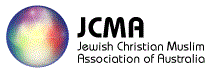 The JCMA Schools Program is conducted for government and non-government schools.PRIMARY SCHOOL PROGRAM:·         Values based 60 minute interactive role play designed for students in years 3 & 4 and 5 & 6.·         Aims to tackle prejudice and promote living in harmony.SECONDARY PROGRAM:Targets year level 7 to 12, it is a 90 minute program consisting of a brief introductory DVD being shown and then each of the three Abrahamic faiths presenters presenting for five minutes on their own journey of faith; this is followed by a questions and answers time. For further information please see: http://jcma.org.au/school-project-home THE AIMS 
• To introduce a Jew, a Christian and a Muslim who live in Australia to the students, and to show the three panellists interacting respectfully and harmoniously
• To educate many more children to be more accepting of others and feel more empathy toward people who are different to themselves. 
• To decrease the willingness of children and members of the community to be involved in or to condone hateful speech, prejudiced judgements and behaviours.
• To increase understanding of similarities and to encourage respect for difference and diversity amongst staff, students and parents.The cost of the workshop is $748 (including GST). 